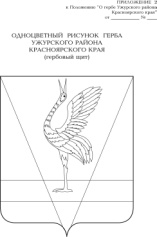 АДМИНИСТРАЦИЯ УЖУРСКОГО РАЙОНАКРАСНОЯРСКОГО КРАЯПОСТАНОВЛЕНИЕ10.05.2023                                        г. Ужур                                               № 338           В соответствии с пунктом 3.2 статьи 160.1 Бюджетного кодекса Российской Федерации, постановлением Правительства Российской Федерации от 16.09.2021 № 1569 «Об утверждении общих требований 
к закреплению за органами государственной власти (государственными органами) субъекта Российской Федерации, органами управления территориальными фондами обязательного медицинского страхования, органами местного самоуправления, органами местной администрации полномочий главного администратора доходов бюджета и к утверждению перечня главных администраторов доходов бюджета субъекта 
Российской Федерации, бюджета территориального фонда обязательного медицинского страхования, местного бюджета», статьей 9 Решения Ужурского районного Совета депутатов от 18.09.2013 № 41-285р «О бюджетном процессе в Ужурском районе», руководствуясь Уставом Ужурского района Красноярского края, ПОСТАНОВЛЯЮ:         1. Добавить в приложение постановления администрации Ужурского района от 12.12.2022 № 887 «Об утверждении перечня главных администраторов доходов районного бюджета» код бюджетной классификации согласно приложению.         2. Опубликовать постановление на официальном сайте муниципального образования Ужурский район в сети Интернет.         3. Постановление вступает в силу в день, следующий за днем 
его официального опубликования в специальном выпуске газеты «Сибирский хлебороб», и применяется к правоотношениям, возникающим с 01 января 2023 года.                              Глава района                                                                                  К.Н. ЗарецкийПриложениек постановлению администрации                                                Ужурского района Красноярского края от 10.05.2023 № 338Перечень главных администраторов доходов районного бюджетаПеречень главных администраторов доходов районного бюджетаПеречень главных администраторов доходов районного бюджетаПеречень главных администраторов доходов районного бюджетаПеречень главных администраторов доходов районного бюджетаПеречень главных администраторов доходов районного бюджетаКод главного администратора доходов бюджетаКод вида (подвида) доходов бюджетаКод вида (подвида) доходов бюджетаНаименование кода вида (подвида) доходов бюджетаНаименование кода вида (подвида) доходов бюджета123344090Финансовое управление администрации Ужурского района Красноярского краяФинансовое управление администрации Ужурского района Красноярского краяФинансовое управление администрации Ужурского района Красноярского краяФинансовое управление администрации Ужурского района Красноярского края   142090202 49999 05 7388 150Прочие субсидии бюджетам муниципальных районов (на поддержку самообложения граждан для решения вопросов местного значения)Прочие субсидии бюджетам муниципальных районов (на поддержку самообложения граждан для решения вопросов местного значения)Прочие субсидии бюджетам муниципальных районов (на поддержку самообложения граждан для решения вопросов местного значения)